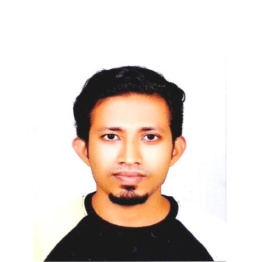 SHIJIN                                                                                                 Email: shijin.388199@2freemail.com MECHANICAL ENGINEEROBJECTIVETo obtain a challenging position in a Leading Edge organization, by utilizing my knowledge and the skills, abilities obtained through my experience and education, with the opportunity for the development of Organization along with the professional growth.EDUCATIONAL DETAILSPROJECTMECHANICAL CHARACTERIZATION OF GLASS FIBER REINFORCED EPOXY COMPOSITE WITH SILICON CARBIDE.RESIDUAL ANALYSIS OF BOILER TUBES: The project was done at, FACT COCHIN.MINI PROJECTDESIGN OF U-PIPE BENDING MACHINE.PROFESSIONAL EXPERIENCEWorked on a contracting company as assistant engineer(from 03/08/2015-29/07/2016).Duties and responsibilitiesSupervising all ongoing works at site.Coordination with the Consultants & sub-contractors.Bill preparation.Material order.Preparation of Daily, Weekly and Monthly reports.Coordinate with suppliers for the material delivery.SKILL PROFILEKnowledge in CAD software.Undergone ‘Solid Edge’ modeling software classes.Knowledge in MS Office.Knowledge in Adobe Photoshop.CO CURRICULAR ACTIVITIESOrganized and participated in “ROBOZEST” a national level workshop on Robotics.Participated AGNEYA’14 a National Level Symposium organized by our department.ATTRIBUTES AND STRENGHTSDedication, analytical thinking, hard work and confidence to achieve goals.Willingness to learn new things and contribute to the growth of organization.Comprehensive problem solving abilities.Ability to mingle well in the group and adaptive to any kind of situation.PERSONAL PROFILENationality 					: IndianLanguages Known				: ENGLISH, TAMIL, MALAYALAMMartial Status					: SingleMasters of Engineering in Manufacturing Engineering.Masters of Engineering in Manufacturing Engineering.Masters of Engineering in Manufacturing Engineering.Masters of Engineering in Manufacturing Engineering.Masters of Engineering in Manufacturing Engineering.Masters of Engineering in Manufacturing Engineering.Mar Ephraem College of Engineering and Technology, MarthandamMar Ephraem College of Engineering and Technology, MarthandamMar Ephraem College of Engineering and Technology, MarthandamMar Ephraem College of Engineering and Technology, MarthandamMar Ephraem College of Engineering and Technology, MarthandamMar Ephraem College of Engineering and Technology, MarthandamMar Ephraem College of Engineering and Technology, MarthandamMar Ephraem College of Engineering and Technology, MarthandamMar Ephraem College of Engineering and Technology, MarthandamAffiliated to Anna University Chennai.Affiliated to Anna University Chennai.Affiliated to Anna University Chennai.Affiliated to Anna University Chennai.Affiliated to Anna University Chennai.Affiliated to Anna University Chennai.QualificationBoard/UniversityYear ofpassingME ManufacturingANNA UNIVERSITY2018BE MechanicalANNA UNIVERSITY2015Higher secondaryKERALA2011X class KERALA KERALA                  2009                  2009                  2009